Audubon Center for Birds of Prey - Admission & Treatment RecordDATE RECEIVED: ______________________________          SPECIES:__________________    FILE #: ___________BAND: ___________      SEX:_________    WEIGHT:_______________________________________________________________________________________________________________________Patient History (where did it come from? who brought it in?):_______________________________________________________________________________________________________________________________________________________________________________________________________________________PHYSICAL EXAM:  Indicate and describe injuries below: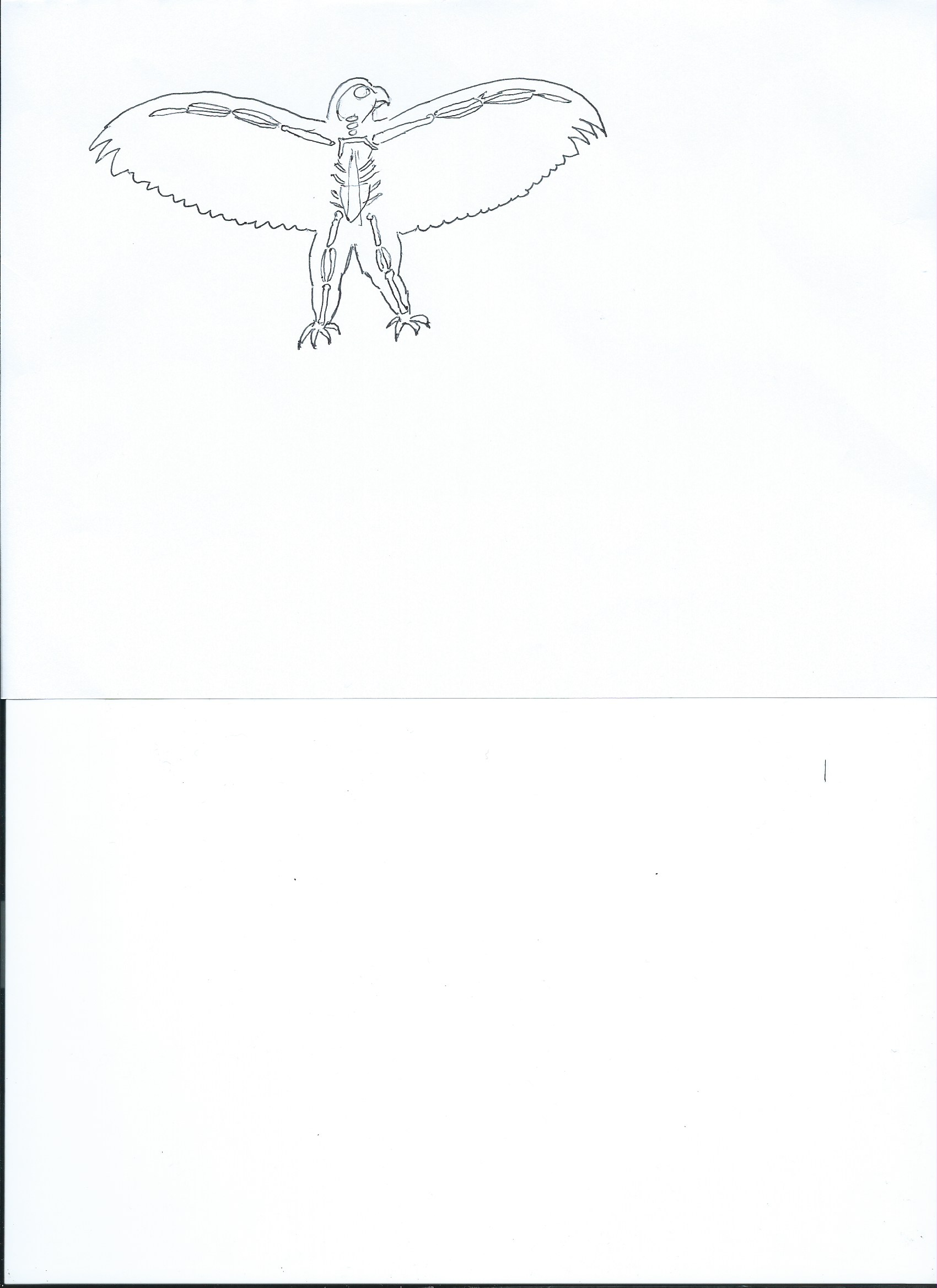 Audubon Center for Birds of Prey – Raptor Camp 2018BODY:________________________________________________________________________________________________________________________________________________________________________________WINGS:________________________________________________________________________________________________________________________________________________________________________________LEGS & FEET: ____________________________________________________________________________________________________________________________________________________________________________EYES & EARS:____________________________________________________________________________________________________________________________________________________________________________OTHER: _____________________________________________________________________________________ADDITIONAL TESTS NEEDED?:         ☐ x-ray            ☐ blood test   X-Ray Results: ___________________________________________________________________________________________________________________________________________________________________________Medicines Needed:	Pain Medicine           	YES      	NO	Eye Medicine             	YES      	NO	Parasite Medicine    	YES    		NO	Antibiotic Medicine  	YES       	NOAudubon Center for Birds of Prey – Raptor Camp 2018